О внесении изменений в постановление администрации муниципального образования Соль-Илецкий городской округ Оренбургской области от 19.10.2022 № 2047-п «Об утверждении Перечня мест, на которые запрещается возвращать животных без владельцев, и Перечня лиц, уполномоченных на принятие решений о возврате животных без владельцев на прежние места их обитания»	В соответствии с частью 6.1 статьи 18 Федерального закона                      от 27 декабря 2018 г. № 498-ФЗ «Об ответственном обращении с животными и о внесении изменений в отдельные законодательные акты Российской Федерации», статьями 43, 44.1 Устава муниципального образования Соль-Илецкий городской округ постановляю:1. Внести в постановление администрации муниципального образования Соль-Илецкий городской округ Оренбургской области от 19.10.2022 № 2047-п «Об утверждении Перечня мест, на которые запрещается возвращать животных без владельцев, и Перечня лиц, уполномоченных на принятие решений о возврате животных без владельцев на прежние места их обитания» (далее – Постановление) следующие изменения:1.1. Наименование Постановления изложить в новой редакции:«Об утверждении Перечня мест, на которые запрещается возвращать животных без владельцев, и создании Комиссии по принятию решений о возврате животных без владельцев на прежние места их обитания».1.2. Пункт 2 Постановления изложить в новой редакции:«2. Утвердить: 2.1. Состав Комиссии по принятию решений о возврате животных без владельцев на прежние места обитания согласно приложению № 2 к настоящему постановлению.2.2. Положение о комиссии по принятию решений о возврате животных без владельцев на прежние места обитания согласно приложению № 3 к настоящему постановлению.».1.3. Приложение № 2 к Постановлению изложить в новой редакции согласно приложению № 1 к настоящему постановлению.1.4. Дополнить Постановление приложением № 3 согласно приложению № 2 к настоящему постановлению.	2. Контроль за исполнением настоящего постановления возложить на заместителя главы администрации – начальника управления сельского хозяйства Вахнина В.Ю.	3. Постановление вступает в силу после его официального опубликования и распространяет свое действие на правоотношения, возникшие с 1 января 2024 г.Приложение № 1к постановлению администрациимуниципального образованияСоль-Илецкий городской округот 08.02.2024 № 317-пПриложение № 2к постановлению администрации муниципального образования Соль-Илецкий городской округ Оренбургской областиот 19.10.2022 № 2047-пСостав Комиссии по принятию решений о возврате животных без владельцев на прежние места обитанияПриложение № 2к постановлению администрациимуниципального образованияСоль-Илецкий городской округот 08.02.2024 № 317-пПриложение № 3к постановлению администрации муниципального образования Соль-Илецкий городской округ Оренбургской областиот 19.10.2022 № 2047-пПоложение о комиссии по принятию решений о возврате животных без владельцев на прежние места обитания1. Общие положения1.1. Комиссия по принятию решений о возврате животных без владельцев на прежние места обитания (далее – Комиссия) образуется в целях принятия решений о возврате животных без владельцев на прежние места обитания, отловленных на территории Соль-Илецкого городского округа Оренбургской области. 1.2. Комиссия является коллегиальным и совещательным органом, созданным при администрации муниципального образования Соль-Илецкий городской округ Оренбургской области. 1.3. Комиссия в своей деятельности руководствуется Конституцией Российской Федерации, Федеральным законом от 27 декабря 2018 года № 498-ФЗ «Об ответственном обращении с животными и о внесении изменений в отдельные законодательные акты Российской Федерации», федеральными законами и иными правовыми актами Российской Федерации, законами и иными правовыми актами Оренбургской области, муниципальными правовыми актами Соль-Илецкого городского округа Оренбургской области в сфере осуществления деятельности по обращению с животными без владельцев, а также настоящим Положением.2. Основные цели и задачи Комиссии2.1. Основными задачами Комиссии являются: - взаимодействие с органами государственной власти, органами местного самоуправления, организациями независимо от организационно-правовых форм и видов собственности по вопросам возврата животных без владельцев на прежние места обитания; - обсуждение вопросов, касающихся возврата животных без владельцев на прежние места обитания; - принятие решений о возврате на прежние места обитания животных без владельцев, отловленных на территории Соль-Илецкого городского округа. 2.2. Деятельность Комиссии осуществляется в целях: - предупреждения возникновения эпидемии, эпизоотии и (или) иных чрезвычайных ситуаций, связанных с распространением заразных болезней, общих для человека и животных, носителями возбудителей которых могут быть животные без владельцев;- предотвращения причинения вреда здоровью и (или) имуществу граждан, имуществу юридических лиц.3. Права Комиссии Для решения возложенных на Комиссию задач Комиссия имеет право: - знакомиться с условиями муниципальных контрактов, заключаемых с организациями, осуществляющими деятельность по обращению с животными без владельцев на территории Соль-Илецкого городского округа, в соответствии с Федеральным законом «О контрактной системе в сфере закупок товаров, работ, услуг для обеспечения государственных и муниципальных нужд» от 5 апреля 2013 года № 44-ФЗ; - знакомиться с учетными делами отловленных животных без владельцев, предоставленными организацией, осуществляющей деятельность по обращению с животными без владельцев на территории Соль-Илецкого городского округа; - приглашать на заседания Комиссии представителей органов государственной власти, органов местного самоуправления, организаций, независимо от организационно-правовых форм и видов собственности по вопросам возврата животных без владельцев на прежние места обитания; - в установленном порядке запрашивать и получать от структурных и внутриструктурных подразделений администрации Соль-Илецкого городского округа, муниципальных учреждений, органов государственной власти, органов местного самоуправления, организаций независимо от организационно-правовых форм и видов собственности информацию, необходимую для работы Комиссии.4. Порядок работы Комиссии4.1. Комиссия образуется в составе председателя, секретаря и членов Комиссии. Возглавляет Комиссию председатель Комиссии. 4.2. Заседания Комиссии проводятся по мере необходимости. 4.3. Комиссия рассматривает материалы, предоставленные организацией, осуществляющей деятельность по обращению с животными без владельцев на территории Соль-Илецкого городского округа, содержащие сведения о животных без владельцев, поступивших в приют, подлежащих содержанию в приюте на срок 22 дня, в течение которого проводились мероприятия по профилактике и лечению болезней животных без владельцев в соответствии с п. 7 ст. 16 Федерального закона от 27 декабря 2018 года № 498-ФЗ «Об ответственном обращении с животными и о внесении изменений в отдельные законодательные акты Российской Федерации», в том числе вакцинация против бешенства, а также стерилизация и маркирование микрочипом, неснимаемыми и несмываемыми метками.4.4. Комиссия принимает решения о возврате животных без владельцев на прежние места обитания в отношении животных без владельцев, у которых при содержании в приюте для животных в течение 22 дней не выявлена склонность к проявлению немотивированной агрессивности, наличие которой устанавливается комиссией по определению немотивированной агрессивности у животных в соответствии с приказом Министерства сельского хозяйства, торговли, пищевой и перерабатывающей промышленности Оренбургской области от 21.06.2023 № 545 «Об утверждении Порядка освидетельствования животных без владельцев на предмет наличия (отсутствия) у них немотивированной агрессивности». 4.5. Заседание Комиссии считается правомочным, если на нем присутствует более половины членов от общего его состава. 4.6. Решения Комиссии принимаются простым большинством голосов от общего числа присутствующих на заседании путем открытого голосования. В случае равного количества голосов голос председателя Комиссии является решающим.4.7. Решения Комиссии оформляются протоколом, который подписывается председателем и секретарем Комиссии. Решения Комиссии о возврате на прежние места обитания животных без владельцев, не проявляющих немотивированной агрессивности, вакцинированных и стерилизованных, направляется руководителю организации, осуществляющей деятельность по обращению с животными без владельцев на территории Соль-Илецкого городского округа, для исполнения. 4.8. Протокол заседания доводится секретарем Комиссии до сведения членов Комиссии. 4.9. Организационное и техническое обеспечение деятельности Комиссии осуществляется секретарем Комиссии.4.10. Возврат животных без владельцев, не проявляющих немотивированной агрессивности, осуществляется владельцами приютов для животных и уполномоченными лицами по истечении 22 дней содержания в приюте для животных в места прежнего обитания, вне границ территорий учреждений социальной сферы; общественных территорий (сады, парки, скверы); территорий, прилегающих к многоквартирным домам, с расположенными на них  элементами благоустройства этих территорий, в том числе парковками (парковочными местами), детскими игровыми площадками; спортивных площадок, спортивных комплексов для занятий активными видами спорта, площадок, предназначенных для спортивных игр на открытом воздухе, стадионов; мест размещения нестационарных торговых объектов; территорий организаций, осуществляющих торговлю и оказание услуг общественного питания; кладбищ и мемориальные зоны; территорий, прилегающие к учреждениям и объектам культуры; территорий лечебных и образовательных учреждений; площадок для отдыха и досуга, проведения массовых мероприятий, размещения средств информации; территорий, предназначенных для выпаса сельскохозяйственных животных.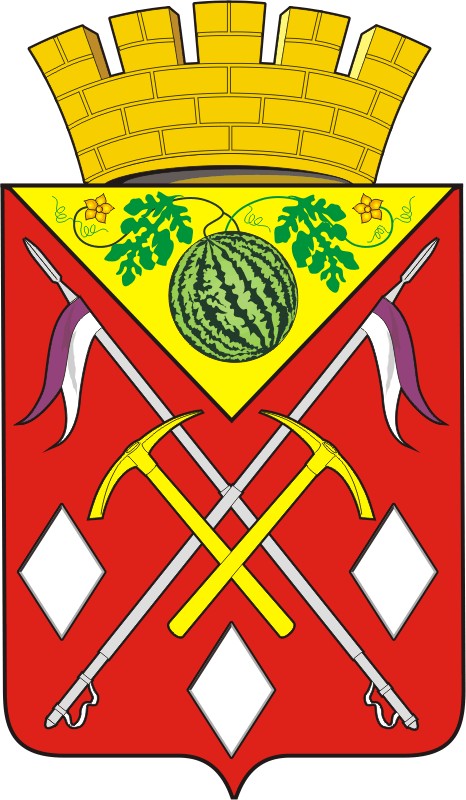 АДМИНИСТРАЦИЯМУНИЦИПАЛЬНОГООБРАЗОВАНИЯСОЛЬ-ИЛЕЦКИЙГОРОДСКОЙ ОКРУГОРЕНБУРГСКОЙ ОБЛАСТИПОСТАНОВЛЕНИЕ08.02.2024 № 317-пГлава муниципального образованияСоль-Илецкий городской округ 				В.И.ДубровинПредседатель комиссии:глава муниципального образования Соль-Илецкий городской округ Оренбургской областиЧлены комиссии:заместитель главы администрации городского округа - начальник управления сельского хозяйстваначальник управления по организации работы с территориальными отделамидиректор муниципального казенного учреждения «Управление городского хозяйства Соль-Илецкого городского округа»Секретарь комиссии: главный  специалист по животноводству управления сельского хозяйства